										Гусева М.А.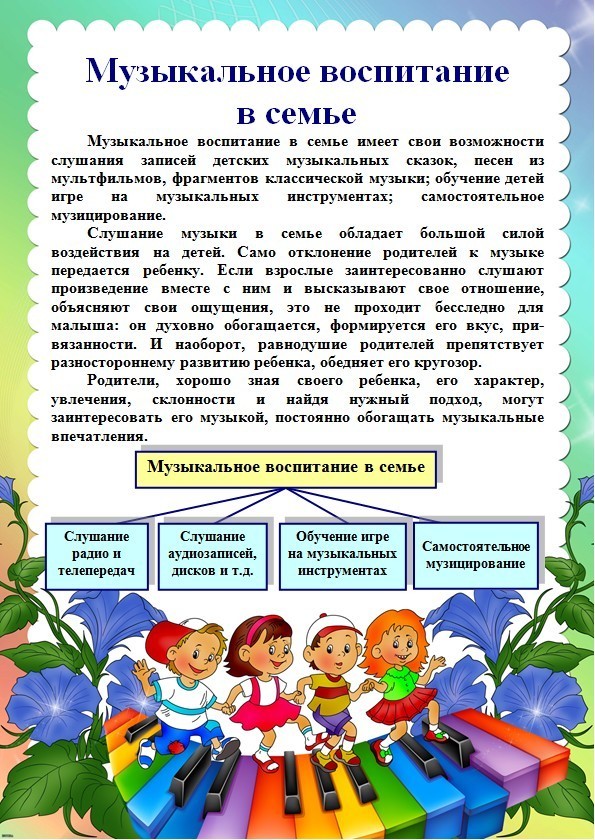 